                                Проект                                       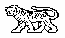                                   МУНИЦИПАЛЬНЫЙ КОМИТЕТ ГРИГОРЬЕВСКОГО СЕЛЬСКОГО ПОСЕЛЕНИЯ МИХАЙЛОВСКОГО МУНИЦИПАЛЬНОГО РАЙОНА 	ПРИМОРСКОГО КРАЯ	 РЕШЕНИЕ_______2019г.                                           с. Григорьевка                                                          № 	О внесении изменений и дополнений в  Решение от 04.03.2014г №12«Об утверждении Положения о проведении аттестации муниципальных служащих в органах местного самоуправления Григорьевского сельского поселения».     В соответствии с Федеральным законом от 02.03.2007 года №25 «О муниципальной службе в Российской Федерации», Законом Приморского края  от 04 июня 2007 года №84-КЗ  "Об утверждении типового положения о проведении аттестации муниципальных служащих", Уставом Григорьевского сельского поселения, на основании протеста Прокуратуры Михайловского района от 25.09.2019г №7-3-2019/3471, муниципальный комитет Григорьевского сельского поселенияР Е Ш И Л:1. Внести в Решение от 04.03.2014 г №12 «Об утверждении Положения о проведении аттестации муниципальных служащих в органах местного самоуправления Григорьевского сельского поселения», следующие изменения и дополнения:    1.1 Пункт 4 статьи 7 Положения изложить в следующей редакции:« 4. По результатам аттестации аттестационная комиссия может давать рекомендации о направлении отдельных муниципальных служащих для получения дополнительного профессионального образования.»    1.2 Подпункт  3 пункт 1 статьи 9  Положения изложить в следующей редакции:«3) о направлении отдельных муниципальных служащих для получения дополнительного профессионального образования.»        2. Обнародовать настоящее решение в местах установленных Уставом  Григорьевского сельского поселения.        3. Настоящее решение вступает в силу с момента его обнародования.Глава Григорьевского сельского поселения                                                          А.С.  Дрёмин 